Ο κανονισμός της ΒιβλιοθήκηςΗ βιβλιοθήκη λειτουργεί καθημερινά σύμφωνα με το ωράριο του σχολείου. Όλα τα μέλη της εκπαιδευτικής κοινότητας, εκπαιδευτικοί και μαθητές, αλλά και οι γονείς και κηδεμόνες των μαθητών μπορούν να δανείζονται υλικό της βιβλιοθήκης.Για χρήση εκτός σχολείου δανείζονται μόνο βιβλία. Ο δανεισμός λεξικών και τόμων εγκυκλοπαιδειών και άλλων πολύτομων έργων, καθώς και ηλεκτρονικού υλικού προβλέπεται μόνο για χρήση τους εντός της σχολικής μονάδας. Την ευθύνη για τον δανεισμό υλικού της βιβλιοθήκης έχουν αποκλειστικά οι υπεύθυνοι καθηγητές της βιβλιοθήκης, που φροντίζουν για την καταγραφή του δανειζόμενου υλικού στο βιβλίο δανεισμού και ορίζουν τον χρόνο επιστροφής του. Επίσης υπό την επίβλεψή τους και μόνο μπορεί κάποιος να πάρει βιβλίο από ράφι ή να το τακτοποιήσει σε ράφι. Ο δανειζόμενος οφείλει να επιστρέφει το δανειζόμενο υλικό στην κατάσταση που το παρέλαβε, ενώ σε περίπτωση απώλειας ή φθοράς του υποχρεούται να το αντικαταστήσει με δικά του έξοδα. Η αίθουσα της Βιβλιοθήκης μπορεί να χρησιμοποιηθεί και ως χώρος μελέτης από τα μέλη της σχολικής κοινότητας και γι’ αυτό μέσα σ’ αυτή τηρούνται ησυχία και τάξη.Η Βιβλιοθήκη λειτουργεί και ως χώρος ψυχαγωγίας, καθώς οι μαθητές μπορούν να χρησιμοποιούν τα επιτραπέζια παιχνίδια της στα διαλείμματα ή σε ώρα που δεν έχουν μάθημα.Πρόσβαση στον ηλεκτρονικό υπολογιστή της βιβλιοθήκης έχουν μόνο οι υπεύθυνοι της Βιβλιοθήκης και κανείς άλλος χωρίς την άδειά τους.  Τέλος, σεβόμενοι τον σημαντικό ρόλο της βιβλιοθήκης ως φορέα πολιτισμού φροντίζουμε να έχουμε την ανάλογη («πολιτισμένη») συμπεριφορά μέσα σ΄αυτή και να τη διατηρούμε καθαρή. Ως εκ τούτου δεν επιτρέπεται μέσα στον χώρο της το φαγητό και το ποτό (αναψυκτικά κλπ.).                                                       Οι υπεύθυνες                                 Σκαρλάτου Ξανθή & Στρουμπούλη Σταυρίνα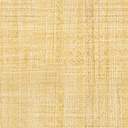 